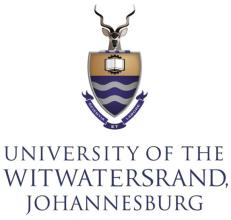 ACKNOWLEDGEMENT OF DEBTSigned on behalf of the University:			__________________________________Name:		____________________________Designation:	____________________________Date:		____________________________Place:		____________________________Witness:	____________________________Signed by the Student:					__________________________________Name:		____________________________Date:		____________________________Place:		____________________________Witness:	____________________________ANNEXURE 1I, ____________________________________________________(insert name), an adult, with Student No. _______________________, acknowledge that:InitialI am liable to the University of the Witwatersrand, Johannesburg (“the University”) in the amount of R________________________ (“the Principle Debt”);InitialSubject to clause (c) below, the Principal Debt is due and payable immediately upon signature of this Agreement; andInitialBy signing this Agreement I am entering into an arrangement for the payment of the Principal Debt and any interest that accrues from the date of signature of this agreement to the date of final paymentInitialThe Principal Debt arose in respect of fees accrued during my registration as a student at the University in the degree programme of __________________________________ in the years _________________________________.InitialI acknowledge that I am bound by the terms and conditions set out in this Agreement. I have read, understood and agreed to the terms and conditions set out in this Agreement and am bound by it.InitialThe address I choose as my domicilium citandi et executandi is: UNIT / HOUSE NUMBER	:	_________________________________________________________________STREET NAME		:	_________________________________________________________________SUBURB NAME		:	_________________________________________________________________CITY			:	_________________________________________________________________PROVINCE		:	_________________________________________________________________Contact Number		:	_________________________________________________________________InitialA domicilium citandi et executandi is an address that you choose for the delivery of any letters, notices, statements or legal documents. This MUST be a physical address and in South Africa and, amongst other things, MAY NOT be a post-box.I UNDERTAKE TO PROVIDE THE UNIVERSITY REGISTRAR WITH WRITTEN NOTICE OF ANY CHANGE OF MY  DOMICILIUM AND/OR CONTACT DETAILS. THE INFORMATION PROVIDED IN THIS AGREEMENT WILL REMAIN VALID AND MAY BE RELIED UPON BY THE UNIVERSITY UNTIL SUCH TIME AS THE REGISTRAR HAS PROVIDED YOU WITH AN ACKNOWLEDGMENT OF RECEIPT OF ANY NOTICE OF CHANGE OF DOMICILIUM OR CONTACT DETAILS.InitialAny notices can be sent to the University Registrar at the following address:THE OFFICE OF THE REGISTRARTHE UNIVERSITY OF THE WITWATERSRAND, JOHANNESBURGPRIVATE BAG 3WITS 2050SOUTH AFRICAMy bank Account details are as follows:ACCOUNT HOLDER	:	_________________________________________________________________BANK NAME		:	_________________________________________________________________BRANCH NAME		:	_________________________________________________________________ACCOUNT NUMBER	:	_________________________________________________________________InitialI confirm that the University may instruct my bank to deduct any amount due in terms of clause 3 of Annexure 1 from my bank account.InitialThe Effective Date of this agreement is 1 January 2016InitialCALCULATION OF THE PRINCIPAL DEBTThe Principal Debt is calculated as the amount of R_______________________ and as indicated in the attached fee statement.  InitialCALCULATION OF INTERESTThe Principal Debt will bear interest at a rate, per annum, of 1% (one percent) above the Prime Rate calculated from the due dates of the amount outstanding until those amounts are paid.InitialThe interest amount will be calculated monthly in arrears on the outstanding amount due on the last day of each calendar month.InitialThe interest will be calculated and added to the Principle Debt on the same day of each month until the total amount due (Principle Debt plus interest) has been paid in full.InitialPAYMENT OF THE PRINCIPAL DEBT AND INTERESTYou must advise the University as soon as you are in receipt of an income. You must commence payment of the Principal Debt, together with interest calculated in terms of Clause 2 above, immediately upon your being in receipt of income of whatever nature. InitialYou must advise the University, quarterly, of the status of your employment and your income whether you are employed full-time, part-time or are self-employed or are in receipt of income of whatever nature. Failure to inform the University of the fact that you are in receipt of any income whether through employment or otherwise constitutes a material breach of this Agreement. This may render all amounts owing by you as immediately due and payable.InitialIn the event that Principal Debt is paid in instalments, the amount of the instalments will be determined based on your annual income.InitialShould you be earning between R1 and R30 000 per annum your monthly instalment will be 3% of your gross monthly salary.InitialShould you be earning between R30 001 and R60 000 per annum your monthly instalment will be 5% of your gross monthly salary.InitialShould you be earning more than R60 000 per annum your monthly instalment will be 8% of your gross monthly salary.InitialRegardless of the day of the month that payment of the first instalment is made, all following instalments must be paid on the last day of every succeeding month until the Principal Debt together with interest is paid in full.InitialIf you have no income within (1) one year of the Effective Date of this Agreement, the Principle Debt and any accrued interest will become immediately due and payable. InitialThe University may, in its sole and absolute discretion, and on good cause shown, extend the time period as set out in Clause 3.5 for a further year.InitialWITHHOLDING OR DEFERRAL OF PAYMENT AND DEFAULTYou may not withhold or defer payment stipulated in this Agreement.InitialIf you fail to pay any instalment or payment due in terms of this Agreement the unpaid balance of the Principal Debt and interest owing on it may, subject to the provisions of the National Credit Act, 2005 insofar as it may be applicable, be regarded as immediately due and payable. InitialJURISDICTIONInsofar as there is a choice of tribunal or adjudicative body to hear any dispute in respect of this Agreement, the Parties hereby choose to the jurisdiction of the Magistrate’s Court in terms of section 45 of Magistrates’ Court Act 32 of 1944 for the recovery of any amount due in terms of this agreement.InitialACT OF INSOLVENCYIf you become insolvent or commit an act of insolvency the entire amount still outstanding in terms of this Agreement will become due and payable immediately. InitialLEGAL COSTSYou are liable for the reasonable costs for collection of the Principal Debt including attorneys’ fees.InitialCESSION OR PLEDGEThe University may cede or pledge its interests and rights in terms of this Agreement to another party without your consent unless it would be to your detriment.InitialThe University may discharge or release any security partly or in full in its own interest without your consent. InitialThe University may also, without prejudice to any of its rights, consent to any alteration, release, relaxation or postponement of the terms of the Agreement. InitialNo addition to or variation of any clause of this Agreement (including this clause 8.4), consensual cancellation or novation of this Agreement and no waiver of any right arising from this Agreement or its breach or termination will be of any force or effect unless reduced to writing and signed by both Parties or their duly authorised representatives.InitialINDULGENCESNo extension of time or waiver or relaxation of any of the provisions or terms of this Agreement will operate as an estoppel against you or the University in respect of any rights under this Agreement, nor will it operate so as to preclude you or the University thereafter from exercising any rights strictly in accordance with this Agreement.InitialALLOCATION OF PAYMENTSOnly the University may allocate any payment to capital, interest, costs or any other item as it deems fit.InitialCERTIFICATE OF AMOUNT OWINGAny certificate issued under the signature of the University’s authorised representative that serves to certify the amount due for this Agreement will be accepted as prima facie (at face value) proof of your indebtedness.InitialThis certificate will be sufficient to allow the University to obtain summary judgment or provisional sentence against you in any competent court for the amount stated in the certificate.InitialYou accept that you must disprove that the amount on the certificate is not the amount you owe.InitialEARLY SETTLEMENTYou may pay any portion of the Principal Debt and interest before the due date.InitialDOMICILIUM CITANDI ET EXECUTANDIThe address I choose as my domicilium citandi et executandi is set out in clause 5 of the Main AgreementInitialThe University’s domicillium address is:Office of the Director: Legal Services 5th  Floor, Senate House1 Jan Smuts Avenue Braamfontein JohannesburgInitial